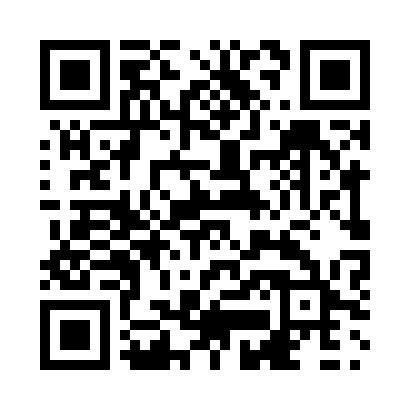 Prayer times for Great Deer, Saskatchewan, CanadaWed 1 May 2024 - Fri 31 May 2024High Latitude Method: Angle Based RulePrayer Calculation Method: Islamic Society of North AmericaAsar Calculation Method: HanafiPrayer times provided by https://www.salahtimes.comDateDayFajrSunriseDhuhrAsrMaghribIsha1Wed3:335:351:056:148:3610:392Thu3:305:331:056:158:3810:423Fri3:275:311:056:168:4010:454Sat3:235:291:056:178:4110:485Sun3:205:281:056:188:4310:516Mon3:175:261:056:198:4510:547Tue3:155:241:056:208:4610:568Wed3:145:221:056:218:4810:579Thu3:135:201:056:228:5010:5710Fri3:125:191:056:238:5110:5811Sat3:115:171:056:248:5310:5912Sun3:105:151:056:258:5511:0013Mon3:095:141:056:268:5611:0114Tue3:095:121:056:278:5811:0115Wed3:085:111:056:288:5911:0216Thu3:075:091:056:299:0111:0317Fri3:065:081:056:309:0211:0418Sat3:065:061:056:319:0411:0419Sun3:055:051:056:319:0511:0520Mon3:045:031:056:329:0711:0621Tue3:045:021:056:339:0811:0722Wed3:035:011:056:349:1011:0823Thu3:025:001:056:359:1111:0824Fri3:024:581:056:369:1311:0925Sat3:014:571:056:369:1411:1026Sun3:014:561:056:379:1511:1027Mon3:004:551:056:389:1611:1128Tue3:004:541:066:399:1811:1229Wed3:004:531:066:399:1911:1230Thu2:594:521:066:409:2011:1331Fri2:594:511:066:419:2111:14